يك‌شوريلايحه حفاظت و بهره برداری از منابع ژنتیکی(دراجراي ماده «141» آيين‌نامه داخلي مجلس شوراي اسلامي)كميسيونهاي ارجاعياصلي‌:فرعي‌:معاونت قوانيناداره كل تدوين قوانينباسمه تعاليشماره 37559/53107تاريخ 31/3/1395معاونت امور مجلس رئيس جمهورهيأت وزيران در جلسه مورخ 16/3/1395 موافقت كرد:در اجراي ماده (141) قانون آيين‌نامه داخلي مجلس شوراي اسلامي لوايح مندرج در فهرست پيوست كه تأييد شده به مهر«دفتر هيأت دولت» است، در دستور كار مجلس شوراي اسلامي قرار گيرد.اسحاق جهانگيريمعاون اول رئيس‌جمهورشماره: 81861/45116تاريخ: 20/7/1393جناب آقاي دكتر لاريجانيرئيس محترم مجلس شوراي اسلاميلايحه «حفاظت و بهره‌برداري از منابع ژنتيكي» كه بنابه پيشنهاد وزارت جهاد كشاورزي در جلسه مورخ 19/6/1393 هيأت وزيران به‌تصويب رسيده است، 
براي طي تشريفات قانوني به پيوست تقديم مي‌شود.حسن روحانيرئيس جمهورمقدمه (دلايل توجيهي):با توجه به تنوع منابع ژنتيكي كشاورزي در كشور و عدم انسجام مديريت در نحوه دسترسي، بهره برداري و صيانت از آنها و نيز عدم پیش بینی مالكيت فکری و ضمانت اجراي لازم براي حفاظت از منابع ژنتيكي و همچنين ضرورت رعايت كنوانسيون ها و پروتكل‌های بين المللي مربوط به منابع ژنتيكي، لايحه زير براي سير مراحل قانوني تصويب تقديم مي‌شود: عنوان لايحه:حفاظت و بهره برداری از منابع ژنتیکیماده 1- اصطلاحات بکار برده شده در این قانون دارای تعاریف زیر مي‌باشند:الف- منابع ژنتیکی: هر نوع ماده ژنتیکی با منشأ گیاهی، جانوری يا ریز سازواره (میکروارگانیسم‌ها) که دارای واحدهای قابل توارث بوده و ارزش بالفعل یا بالقوه داشته باشند.ب- زیستگاه اصلی: مکان یا محلی که یک منبع ژنتیکی به طور طبیعی در آنجا یافت یا حفاظت می‌شود.پ-‏ خارج از زیستگاه اصلی: مکان یا محل یافت یا حفاظت یک منبع ژنتیکی در خارج از محل طبیعی پراکنش آنت- مجموعه: منابع ژنتیکی مربوط به یک گونه یا گونه‌های خویشاوند که جمع‌آوری و خارج از زیستگاه اصلی حفاظت می‌شوند.ث- دسترسی: در اختیار گرفتن منابع ژنتیکی در داخل و یا خارج از زیستگاه طبیعی آنها به منظور تحقیق و یا استفاده از اجزای ژنتیکی آنها و یا استخراج مشتقات آنهاج-‏ فرآیند بهنژادی: فرآیندی که باعث تغییر ریخته ارثی و بروز ویژگی‌های جدید در موجودات زنده می‌گردد. چ- دست‌ورزی ژنتیکی: آن دسته از فرآیندهای بهنژادی که در سطح مولکولی و سلولی انجام می‌شود.ح- بهره‌برداری: استفاده از منابع ژنتیکی به نحوي كه منجر به فرسايش يا به مخاطره افتادن آنها نشود و مغاير قوانين و مقررات مربوط نباشد.خ- بهره‌برداری ژنتيكي: استفاده از منابع ژنتيكي به منظور توليد هرگونه ماده زيستي مشتق از آنها و منابع ژنتيكي جديد.د- حقوق بهنژادگران: حقوق مالکیت فکری مرتبط با منابع ژنتیکی که 
به بهنژادگران منابع ژنتیکی اعطاء می‌گردد.ذ- بهنژادگر: شخص حقیقی یا حقوقی که یک رقم، نوع یا نژاد ژنتیکی را برای اولین بار به صورت قابل بهره‌برداری اصلاح یا کشف کرده و یا بهبود بخشیده باشد.ماده 2- منابع ژنتیکی که در زیستگاههای اصلی یا در مجموعه‌های خارج از زیستگاه اصلی واقع در قلمرو سرزمینی و حاکمیت ملی جمهوری اسلامی ایران وجود داشته و یا آن دسته از منابع ژنتیکی که منشاء ایرانی داشته و در مراکز دولتی و یا غيردولتي خارج از کشور نگهداری می‌شوند و همچنین اطلاعات و دانش سنتی مربوط به منابع ژنتيكي، اموال عمومی محسوب شده و براساس مفاد این قانون قابل دسترسی و بهره‌برداری می‌باشند. ماده 3- در اجراي مفاد اين قانون وزارتخانه‌هاي جهاد كشاورزي، بهداشت، درمان و آموزش پزشكي و سازمان حفاظت محيط زيست موظفند بدون گسترش ساختار تشكيلاتي و با تجميع تمامي واحدهاي سازماني كه در ذيل احكام اين قانون قرار مي‌گيرند، ساختاري مستقل و متناسب تا سطح معاون بالاترين مقام مسؤول دستگاه و با رعايت قوانين و مقررات مربوط تأسيس و حسب مورد به ترتيب امور منابع ژنتيكي كشاورزي (اعم از حفاظت از ذخائر ژنتيكي و بانك ژن در محدوده امور مربوط به كشاورزي، باغباني، جنگل، مرتع، بيابان، شيلات، دام، طيور، زنبورداري و خوراك دام و طيور و بيماري‌ها و آفات مرتبط با اين موارد)، منابع ژنتيكي اختصاصي پزشكي انساني و منابع ژنتيكي حيات وحش را با شرح وظايف زير مديريت نمايند:الف- حفاظت (از جمله شناسايي، نگهداري، پايش و احيا) و ثبت منابع ژنتیکی و دانش سنتی مرتبط با آنهاب- نظارت بر بهره‌برداری از منابع ژنتيكي و صدور مجوز بهره‌برداري ژنتيكي در دستگاههاي مربوط  پ- استیفای حقوق ملی و صيانت از آن در سطح داخلی و بين‌الملليت-‏ ارتقای آگاهی‌های عمومی و دانش تخصصی مربوطث- شناسایی عوامل تهدیدکننده و پیشگیری و به حداقل رساندن تهدیدهای متوجه منابع ژنتیکی ج- حمایت و توسعه تحقیقات در زمينه‌هاي حفاظت، ثبت و بهره‌برداری پایدار از منابع ژنتیکی تبصره- در اجرای این قانون مقام صلاحيت‌دار در مراجع و مجامع بين‌المللي جهت استيفاي حقوق جمهوري اسلامي ايران توسط هیأت وزیران تعیین خواهد شد.ماده 4- به منظور سياستگذاري كلان و انجام هماهنگي‌هاي لازم بين دستگاههاي متولي موضوع ماده (3) در حفاظت و بهره‌برداري از منابع ژنتيكي و نيز اتخاذ تصميم نهائي در مواردي كه ارتباط قطعي موضوع به يكي از سه حوزه امور منابع ژنتيكي كشاورزي، منابع ژنتيكي اختصاصي پزشكي انساني و منابع ژنتيكي حيات وحش مورد ابهام دستگاههاي متولي قرار گيرد، شوراي هماهنگي منابع ژنتيكي كشور مركب از وزراي جهاد كشاورزي، بهداشت، درمان و آموزش پزشكي،علوم، تحقيقات و فناوری، صنعت، معدن و تجارت، دادگستری، رئيس سازمان حفاظت محيط زيست، معاون علمي و فناوری رئيس جمهور و رئيس جهاد دانشگاهي تشكيل مي‌شود.تبصره 1- مصوبات شورا با تصويب اكثريت وزيران عضو شورا و تأييد رئيس جمهور لازم‌الاجراء است. تبصره 2- محل استقرار دبيرخانه و نحوه برگزاري جلسات توسط شورا تعيين مي‌شود.ماده 5- اشخاص حقیقی و حقوقی نمی‌توانند منابع ژنتیکی یا اجزای تشکیل‌دهنده آنها را به صورتی که در زیستگاههای طبیعی یافت و یا حفاظت می‌شوند و یا توسط کشاورزان و بهره‌برداران استفاده  می‌شوند، به مالکیت فكري خود درآورند.تبصره 1- منابع ژنتیکی با مشخصات جدید، براساس فرآیندهای بهنژادی و دست‌ورزی ژنتیکی با رعایت مفاد این قانون و سایر قوانین مربوط به مالکیت فکری توسط نهادهاي متولي موضوع ماده (3) اين قانون قابل ثبت می‌باشد و این ثبت موجب مالکیت فكري خواهد بود.تبصره 2- ثبت ارقام گیاهی جدید مطابق قانون ثبت ارقام گیاهی و کنترل و گواهی بذر و نهال - مصوب 1382- صورت می‌گیرد.ماده 6- دسترسي به منابع ژنتيكي و بهره‌برداري از آن تابع آيين‌نامه‌ اجرائي ضوابط دسترسي و نحوه بهره‌برداري ژنتيكي است كه با مسؤوليت وزارت جهادكشاورزي و با همكاري وزارتخانه‌هاي بهداشت، درمان و آموزش پزشكي، علوم، تحقيقات و فناوری و سازمان حفاظت محيط زيست و جهاد دانشگاهي ظرف سه ماه از تاريخ لازم‌الاجراء شدن اين قانون تهيه و به تصويب هيأت وزيران مي‌رسد. آيين‌نامه اجرائي مذكور بايد با رويكرد حفاظت از منابع ژنتيكي، تسهيل در امر پژوهش با اولويت پژوهشگران داخلي و رعايت حقوق عرفي جوامع محلي تنظيم شود.ماده 7- ایجاد هرگونه تعهد در خصوص منابع ژنتیکی و دانش سنتی مربوط به آن، توسط هر شخص حقيقي يا حقوقي در برابر اشخاص حقیقی و حقوقی خارجی و نیز اتباع ایرانی مقیم خارج از کشور و مراجع بین‌المللی منوط به موافقت نهاد متولي مربوط است.ماده 8- رفتارهای زیر جرم است و حسب مورد مرتکب به مجازات مربوط محکوم خواهد شد:الف- دسترسی و بهره‌برداری ژنتيكي بدون رعايت آيين‌نامه اجرائي موضوع ماده (6) و صادرات و خارج ساختن منابع ژنتيكي به منظور دسترسي و بهره‌برداري از منابع ژنتيكي بدون مجوز نهاد متولي مربوط به ترتیب مستوجب یک یا چند نوع از مجازات‌های تعزیری درجه (5) و (6)  قانون مجازات اسلامي است.ب- هرگونه اقدام به فرسایش و یا تخریب عمدي وبدون مجوز منابع ژنتیکی و یا زیستگاههای آنها كه موجب به مخاطره افتادن آن منابع گردد مستوجب یک یا دو نوع از مجازات‌های درجه (4) تعزیری قانون مجازات اسلامي است و چنانچه اقدامات صورت گرفته به صورت گسترده موجب آسیب و یا از بین رفتن منابع ژنتیکی گردد و امنیت ملی را در حوزه‌های اقتصادی، غذایی، زیست محیطی و دفاعی با مخاطره مواجه سازد، موضوع از مصادیق فصل نهم از بخش دوم کتاب حدود قانون مجازات اسلامی است و بر همان اساس عمل خواهد شد. رهاسازی بدون مجوز نمونه‌های ژنتیکی بیگانه در صورتی که موجب فرسایش و یا تخریب منبع ژنتیکی و یا زیستگاههای آنها شود نیز مشمول حکم همین بند است.تبصره- در همه موارد فوق مرتکب علاوه بر تحمل مجازات، مکلف به جبران خسارت وارده به منابع ژنتیکی به تشخیص کارشناس رسمی دادگستری یا خبره به انتخاب دادگاه خواهد بود. دادگاه می‌تواند در صورت امکان اعاده به وضع سابق را به جای جبران خسارت مورد حکم قرار دهد.ماده 9- در ماده (10) قانون نظام جامع دامپروری کشور - مصوب 1388- عبارت «و منابع و مواد ژنتیکی مربوط» و همچنین تبصره (2) آن حذف و عنوان تبصره (1) ماده مذکور به «تبصره» اصلاح می‌شود. (1805470)وزیر جهادکشاورزی				رئیس جمهوروزیر بهداشت، درمان و آموزش پزشکیهيأت‌رئيسه محترم مجلس شوراي اسلامياحتراماً، در اجراي آيين‌نامه داخلي مجلس شوراي اسلامي و ماده (4) 
قانون تدوين‌وتنقيح قوانين‌ومقررات كشور مصوب 25/3/1389 نظر معاونت قوانين درمورد لايحه حفاظت و بهره برداری از منابع ژنتیکی تقديم مي‌گردد.معاون قوانيننظر اداره‌كل تدوين قوانينمعاون محترم قوانيناحتراما در اجراي بندهاي (2) و (4) ماده (4) قانون تدوين و تنقيح قوانين و مقررات كشور مصوب 25/3/1389 نظر اين اداره‌كل به شرح زير تقديم مي‌گردد:1- سابقه تقديم:ماده 134 -  قبلاً تقديم نگرديده است-  قبلاً در جلسه علني شماره         مورخ            تقديم و در تاريخ              در  مجلس/  كميسيون  (موضوع اصل 85 قانون اساسي) رد شده و اينك: با تغيير اساسي پيش از انقضاء شش ماه  با انقضاء شش ماه     مجدداً قابل پيشنهاد به مجلس2- در اجراي بند (2) ماده (4) قانون تدوين و تنقيح قوانين و مقررات كشور: در لايحه تقديمي آيين‌نگارش قانوني و ويرايش ادبي3- از نظر آيين‌نامه داخلي مجلس (شكلي):الف- ماده 131-اول- امضاء مقامات مسؤول رادوم- موضوع و عنوان مشخصسوم- دلايل لزوم تهيه و پيشنهاد در مقدمه        چهارم- موادي متناسب با اصل موضوع و عنوان     ب- ماده 142- لايحه تقديمي داراي	            است و پيشنهاد آن به عنوان                      مواجه با ايراد4- در اجراي بند(4) ماده(4) قانون تدوين و تنقيح قوانين و مقررات كشور مصوب 25/3/1389:اول: از نظر قانون اساسي؛	لايحه تقديمي با قانون اساسي بطوركلي مغايرتدوم: از نظر سياست‌هاي كلي نظام و سند چشم‌انداز؛	لايحه تقديمي با سياست‌هاي كلي نظام و سند چشم‌انداز مغايرت   سوم: از نظر قانون برنامه؛	لايحه تقديمي با قانون برنامه مغايرتچهارم: از نظر آيين‌نامه داخلي مجلس (ماهوي)؛	الف- لايحه تقديمي با قانون آيين‌نامه داخلي مجلس مغايرت 	ب- ماده 144- رعايت اصل هفتاد و پنجم قانون اساسي	ج- ماده 185- موجب اصلاح يا تغيير برنامه مصوب                    و نياز به          رأي نمايندگان	تعداد .......... برگ اظهارنظر به ضميمه تقديم مي‌شود.مديركل تدوين قوانين___________________________________________________5- لايحه تقديمي از حيث پيشگيري از وقوع جرم با بند(5) اصل(156) قانون اساسي مغايرتمعاونت اجتماعي و پيشگيري از وقوع جرم قوه قضائيهنظر اداره‌كل اسناد و تنقيح قوانينمعاون محترم قوانيناحتراما در اجراي بندهاي (1) و (3)  ماده (4) قانون تدوين و تنقيح قوانين و مقررات كشور مصوب 25/3/1389 نظر اين اداره‌كل به شرح زير تقديم مي‌گردد:در اجراي بند (1):                    الف- درخصوص لايحه تقديمي قوانين متعارض ب- درخصوص لايحه تقديمي قوانين مرتبط در اجراي بند (3): با عنايت به بررسيهاي به عمل آمده قانونگذاري در اين موضوع    تعداد هفت برگ سوابق قانوني و دلايل ضرورت قانونگذاري به ضميمه تقديم مي‌شود.                                                                                 مديركل اسناد و تنقيح قوانينضميمه نظر اداره‌كل اسناد و تنقيح قوانينسوابق قانوني و دلايل ضرورت قانونگذاريالف- دلايل و ضرورت قانونگذاريب- سوابق قانونيدوره دهم ـ سال اول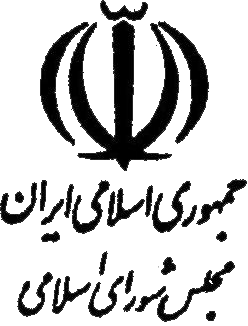      شماره چاپ        95تاريخ چاپ 28/4/1395     شماره ثبت           84با عنايت به اينكه ماده (10) قانون نظام جامع دامپروري كشور مصوب 7/5/1388 داراي سه تبصره است؛ عبارت مذكور در ماده (9) طرح لازم است بدين شرح اصلاح شود:«و عنوان تبصره (3) ماده مذكور به «تبصره 2» اصلاح مي‌شود.»جدول سوابق قانوني حفاظت و بهره برداري از منابع ژنتيكيقانون ثبت ارقام گياهي و كنترل و گواهي بذر و نهال‌ماده 1 - به موجب اين قانون وزارت جهاد كشاورزي موظف است به منظور‌حفاظت از منافع ملي، ساماندهي امر كنترل و گواهي بذر و نهال و حفظ حقوق مالكيت‌معنوي به نژادگران، نسبت به شناسائي و ثبت ارقام جديد گياهي و كنترل و نظارت بر امور‌بذر و نهال كشور اقدام نمايد.‌ماده 2 - براي اجراي مفاد اين قانون، مؤسسه تحقيقات ثبت و گواهي بذر و نهال(‌كه از اين پس «‌ مؤسسه» ناميده مي‌شود) در سازمان تحقيقات و آموزش كشاورزي و با‌استفاده از امكانات فيزيكي و كاركنان موجود وزارت جهاد كشاورزي و زير نظر هيأت امناء‌سازمان تحقيقات و آموزش كشاورزي تأسيس مي‌شود. شناسائي، ثبت ارقام گياهي و‌كنترل و گواهي بذر و نهال در كشور منحصراً توسط اين مؤسسه انجام خواهد شد.‌تبصره 1 - تركيب هيأت امناء سازمان تحقيقات و آموزش كشاورزي به شرح زير‌خواهد بود:- وزير جهاد كشاورزي- وزير علوم، تحقيقات و فناوري- رئيس سازمان مديريت و برنامه‌ريزي كشور- رئيس سازمان حفاظت محيط زيست- معاون وزير و رئيس سازمان تحقيقات و آموزش كشاورزي و يك نفر از معاونين‌اجرائي وزارت جهاد كشاورزي به انتخاب وزير جهاد كشاورزي.- دو نفر از اعضاء برجسته هيأت علمي دانشگاهها به معرفي وزير علوم، تحقيقات‌و فناوري.- سه نفر محقق برجسته وزارت جهاد كشاورزي به انتخاب وزير جهاد كشاورزي.‌تبصره 2 - رئيس سازمان تحقيقات و آموزش كشاورزي وزارت جهاد كشاورزي به‌عنوان دبير هيأت امناء سازمان مذكور انجام وظيفه خواهد كرد.‌تبصره 3 - تشكيلات مؤسسه حداكثر سه ماه پس از تصويب اين قانون، توسط‌وزارت جهاد كشاورزي تهيه و به هيأت امناء سازمان ارائه و پس از تصويب سازمان‌مديريت و برنامه‌ريزي كشور به‌اجرا درمي‌آيد.‌تبصره 4 - كليه واحدها و تشكيلات موازي با مؤسسه در وزارت جهاد كشاورزي از‌تاريخ تصويب تشكيلات اين مؤسسه منحل و امكانات و وظايف آنها به مؤسسه منتقل‌مي‌گردد.‌تبصره 5 - رئيس مؤسسه به پيشنهاد معاون وزير و رئيس سازمان تحقيقات و‌آموزش كشاورزي و با حكم وزير جهاد كشاورزي به اين سمت منصوب خواهد شد.‌تبصره 6 - مؤسسه از نظر مقررات عمومي مالي، اداري، استخدامي و تشكيلاتي‌تابع مقررات سازمان تحقيقات و آموزش كشاورزي مي‌باشد.‌ماده 3 - ارقام گياهي جديد چنانچه واجد شرايط زير باشند ثبت مي‌شوند:‌الف - جديد بودن رقم( ) به شكلي كه با ارقام ثبت يا شناخته شده قبلي از نظر‌خصوصيات ژنتيكي تمايز داشته باشد. ارقام تراريخته( ) نيز مشمول اين بند خواهند بود.ب - رقم جديد از نظر ژنتيكي و ظاهري و يا هر دو مورد يكنواخت باشد.ج - خصوصيات رقم اعم از دورگ (‌هيبريد) و يا غير دورگ (‌غير هيبريد) در‌سالهاي توليد و تكثير ثابت بماند.‌تبصره 1 - ذخاير ژنتيك گياهي اصلاح نشده و وحشي به عنوان ذخاير ملي تلقي‌گرديده و ثبت آنها تحت نام بخشهاي غيردولتي مجاز نمي‌باشد. ثبت اين گونه ذخاير‌براساس تقاضاي دستگاههاي دولتي تحت نام دولت جمهوري اسلامي ايران انجام‌خواهد شد.‌تبصره 2 - آئين‌نامه معرفي و ثبت ارقام گياهي توسط مؤسسه تهيه و پس از تصويب‌هيأت امناء سازمان قابل اجرا خواهد بود.‌تبصره 3 - مؤسسه موظف است درصورت دريافت پيشنهاد از طرف دانشگاهها،‌مؤسسات تحقيقاتي و اشخاص حقيقي و حقوقي ديگر نسبت به ثبت ارقام شناخته شده‌قبلي (‌رايج) و رگه‌هاي خالص (‌لاين‌هاي خالص)، اميدبخش، رگه‌هاي نر عقيم(‌لاين‌هاي نر عقيم) و خويش آميخته (‌اينبرد) كه در توليد رقم نقش اساسي دارد، اقدام‌نمايد.‌تبصره 4 - مؤسسه موظف است ثبت ارقام رايج كشور را در اولويت قرار دهد.‌ماده 4 - به منظور حصول اطمينان از اين كه بذر و نهال توليد شده حاصل از ارقام‌جديد داراي همان خصوصيات رقم در زمان ثبت آن مي‌باشد و خصوصيات مورد نظر در‌زمان تكثير، بوجاري و توزيع تغيير نيافته و از سلامت و استانداردهاي تعيين شده‌برخوردار است، مؤسسه موظف است نسبت به انجام امور زير اعمال نظارت نموده، بذر و‌نهال توليدي را كنترل و گواهي نمايد:‌الف - تعيين اصالت ژنتيكي بذر و نهالهاي تكثير شده.ب - سلامت بذر و نهال توليدي.ج - رعايت استانداردهاي ملي يا بين‌المللي كه اجراي آنها براي توليد بذر و نهال‌به‌طريق رسمي يا قانوني مورد پذيرش جمهوري اسلامي ايران قرار گرفته است. سطح‌استاندارد ملي بالاتر از استانداردهاي بين‌المللي تعيين خواهد شد.‌ماده 5 - ثبت ارقام اصلاح شده گياهي باعث مالكيت معنوي و به منزله تعلق‌انحصاري بهره‌برداري اقتصادي از آن رقم به مدت حداكثر هجده سال به اصلاح كننده(‌حقيقي يا حقوقي) مي‌باشد. هرگونه استفاده تجاري از ارقام ثبت شده منوط به كسب‌مجوز كتبي از اصلاح كننده است.‌تبصره - به نژادگراني كه رقمي را به ثبت مي‌رسانند، مي‌توانند امتياز انحصاري‌بهره‌برداري اقتصادي خود را به اشخاص حقيقي و حقوقي ديگر واگذار نمايند.‌ماده 6 - به مؤسسه اجازه داده مي‌شود:‌الف - نسبت به صدور مجوز به واحدها و اشخاص حقيقي و حقوقي ذي‌صلاح كه‌زيرنظر و با اخذ مجوز از مؤسسه به امر نظارت و كنترل و گواهي بذر و نهال در كليه مراحل‌توليد و فرآوري بذر و نهال مبادرت مي‌كنند، اقدام نمايد.ب - نسبت به صدور مجوز توليد براي واحدها و اشخاص حقيقي و حقوقي‌ذي‌صلاح كه با نظارت مراجع ذي‌ربط به توليد بذر و نهال مبادرت مي‌نمايند، اقدام نمايد.ج - جهت ارائه خدمات فني، شناسائي ارقام، كنترل كيفي بذر و نهال و ديگر‌وظايف محوله براساس تعرفه‌اي كه به تصويب هيأت امناء سازمان خواهد رسيد، بخشي‌از هزينه‌هاي شناسائي و ثبت ارقام گياهي و كليه هزينه‌هاي كنترل و گواهي بذر و نهال را‌دريافت و به حساب اختصاصي مؤسسه نزد خزانه‌داري كل واريز و معادل آن را در بودجه‌ساليانه مؤسسه منظور نمايد.‌تبصره - ثبت ذخاير ژنتيكي اصلاح نشده تحت نام جمهوري اسلامي ايران بدون‌اخذ هزينه انجام خواهد شد.‌د - استاندارد طبقات مختلف بذر پرورش 3، (‌سوپراليت)، مادري (‌اليت)، گواهي‌شده، دورگ (‌هيبريد) و غيره را تعيين و پس از تصويب هيأت امناء سازمان اعلام نمايد.‌ماده 7 - موارد زير تخلف محسوب و با متخلفان مطابق قوانين و مقررات رفتار‌خواهد شد :‌الف - ثبت و معرفي ارقام ثبت شده متعلق به اشخاص حقيقي و حقوقي ديگر به‌نام خود.ب - عدم رعايت اصول فني مرتبط با تكثير بذر و نهال كه توسط مؤسسه ابلاغ شده‌و موجب ضرر و زيان به اشخاص حقيقي و حقوقي ذي‌نفع شود.ج - عدم رعايت مقررات قرنطينه گياهي كشور.‌د - بهره‌برداري از ارقام ثبت شده بدون كسب مجوزهاي قانوني از اشخاص حقيقي‌و حقوقي كه رقم ياد شده به نام آنها ثبت گرديده است.‌هـ - توليد و تكثير بذر و نهال براي عرضه به بازار بدون كسب گواهي مؤسسه.‌تبصره - مراجع قضائي كشور مكلفند براساس شكايت مؤسسه و ساير اشخاص‌ذي‌نفع و گزارش كارشناسي مؤسسه يا ساير مؤسسات هم تراز به موضوع رسيدگي نموده و‌درصورت احراز تخلف، مرتكبين را به پرداخت جزاي نقدي معادل يك الي سه برابر ضرر‌و زيان وارده و همچنين به پرداخت ضرر و زيان وارده به شاكي به نرخ زمان صدور حكم‌محكوم نمايد.‌ماده 8 - مؤسسه به منظور جلوگيري از اختلاط ژنتيكي و براي توليد بذر و نهال با‌كيفيت مطلوب مناطق مناسب توليد ارقام مختلف بذر و نهال را شناسائي و معرفي‌مي‌نمايد.‌ماده 9 - وزارت جهاد كشاورزي موظف است تسهيلات لازم براي توسعه فعاليتها و‌تشويق و حمايت بخش خصوصي در جهت سرمايه‌گذاري در زمينه اصلاح، توليد، تكثير،‌توزيع و صادرات بذر و نهال را فراهم نمايد.‌ماده 10 - صادرات بذر و نهال در مقياس تجاري منوط به اخذ گواهي از مؤسسه با‌رعايت مقررات قرنطينه مي‌باشد.‌ماده 11 - از تاريخ تصويب اين قانون ورود انواع بذر و نهال در سطح تجاري پس از‌كسب مجوز وزارت جهاد كشاورزي با رعايت مقررات قرنطينه كشور و استانداردهاي بذر‌و نهال صورت خواهد گرفت.‌تبصره - ورود نمونه‌هاي آزمايشي ارقام گياهي خارجي جهت انجام تحقيقات در‌مؤسسات و مراكز تحقيقاتي دولتي و غيردولتي براي استفاده در تحقيقات و بررسي‌سازگاري، از اين قانون مستثني مي‌باشد.‌ماده 12 - به منظور دستيابي به فناوري جديد و بهره‌برداري از توانمنديهاي علمي‌موجود درعرصه بين‌المللي و تبادل اطلاعات و فراهم آوردن بستر لازم جهت فعاليتهاي‌تحقيقاتي به مؤسسه اجازه داده مي‌شود با رعايت مقررات مربوط، به عضويت سازمانهاي‌زير در آيد:‌اتحاديه بين‌المللي تجزيه بذر (‌ايستاInternational Seed Testing Association) (ISTA)‌اتحاديه بذر آسيا و اقيانوسيه Asian Pacfic Seed Association (IPSA)‌واحد بذر سازمان توسعه و همكاريهاي اقتصاديCooperation Organization for Economical Cooperation and Development Seed Scheme‌اتحاديه بين‌المللي حفاظت از ارقام جديد گياهيInternational Union for Protection of Plant New Varieties (UPOV)‌شبكه بذر غرب آسيا و شمال آفريقاWest Asia and North Africa Seed Network (WANA Seed Network)‌ماده 13 - وزارت جهاد كشاورزي موظف است گزارش عملكرد ساليانه موضوع‌اين قانون را تهيه و به دولت و كميسيون كشاورزي، آب و منابع طبيعي مجلس شوراي‌اسلامي ارائه نمايد.‌ماده 14 - آئين‌نامه‌هاي اجرائي اين قانون حداكثر سه ماه از تاريخ تصويب توسط‌وزارت جهاد كشاورزي تهيه و به تصويب هيأت وزيران خواهد رسيد.‌قانون فوق مشتمل بر چهارده ماده و چهارده تبصره در جلسه علني روز يكشنبه‌مورخ بيست و نهم تيرماه يكهزار و سيصد و هشتاد و دو مجلس شوراي اسلامي تصويب و‌در تاريخ 1382.5.8 به تأييد شوراي نگهبان رسيده است.‌مهدي كروبي‌رئيس مجلس شوراي اسلاميمجازاتهاي درجه 5 ،6 و 4قانون مجازات اسلامي  مصوب 1/2/1392ماده 19- مجازات‌های تعزیری به هشت درجه تقسیم می‌شود:درجه 1- حبس بيش از بيست و پنج سال- جزاي نقدي بيش از يك ميليارد (1.000.000.000)ريال- مصادره کل اموال- انحلال شخص حقوقیدرجه 2- حبس بيش از پانزده تا بيست و پنج سال- جزاي نقدي بيش از پانصد و پنجاه ميليون (550.000.000)ريال تا يك‌ميليارد (1.000.000.000)ريالدرجه 3- حبس بيش از ده تا پانزده سال- جزاي نقدي بيش از سيصد و شصت ميليون (360.000.000)ريال تا پانصد وپنجاه ميليون (550.000.000)ريال درجه 4- حبس بيش از پنج تا ده سال - جزاي نقدي بيش از يكصد و هشتاد ميليون‌(180.000.000)ريال تا سيصد و شصت ميليون (360.000.000)ريال- انفصال دائم از خدمات دولتي و عموميدرجه 5- حبس بيش از دو تا پنج سال - جزاي نقدي بيش از هشتاد ميليون (80.000.000)ريال تا يكصد و هشتاد ميليون (180.000.000)ريال- محروميت از حقوق اجتماعي بيش از پنج تا پانزده سال- ممنوعیت دائم از یک یا چند فعالیت شغلی یا اجتماعی برای اشخاص حقوقی- ممنوعیت دائم از دعوت‌عمومی برای افزایش سرمایه برای اشخاص حقوقی درجه 6- حبس بيش از شش ماه تا دو سال - جزاي نقدي بيش از بيست ميليون (20.000.000)ريال تا هشتاد ميليون (80.000.000)ريال- شلاق ازسي‌و‌يک تا هفتادوچهار ضربه و تا نودونه ضربه در جرائم منافي‌عفت- محروميت از حقوق اجتماعي بيش از شش‌ماه تا پنج‌سال - انتشار حكم قطعي در رسانه‌ها- ممنوعیت از یک یا چند فعالیت شغلی یا اجتماعی برای اشخاص حقوقی حداکثر تا مدت پنج سال-ممنوعیت از دعوت‌عمومی برای افزایش سرمایه برای اشخاص حقوقی حداکثر تا مدت پنج‌سال- ممنوعیت از اصدار برخی از اسناد تجاری توسط اشخاص حقوقی حداکثر تا مدت پنج سالدرجه 7- حبس از نود و يک روز تا شش ماه- جزاي نقدي بيش از ده ميليون (10.000.000) ريال تا بيست ميليون (20.000.000) ريال - شلاق از يازده تا سي ضربه - محروميت از حقوق اجتماعي تا شش ماه درجه ٨- حبس تا سه ماه- جزاي نقدي تا ده ميليون (10.000.000)ريال - شلاق تا ده ضربهتبصره١- موارد محروميت از حقوق اجتماعي همان است كه در مجازات‌هاي تبعي ذكر شده است.تبصره2- مجازاتي كه حداقل آن منطبق بر يكي از درجات فوق و حداكثر آن منطبق با درجه بالاتر باشد، از درجه بالاتر محسوب مي‌شود.تبصره3- درصورت تعدد مجازات‌ها، مجازات شديدتر و درصورت عدم امكان تشخيص مجازات شديدتر، مجازات حبس ملاك است. همچنين اگر مجازاتي با هيچ‌يك از بندهاي هشت‌گانه اين ماده مطابقت نداشته باشد مجازات درجه هفت محسوب مي‌شود.تبصره4- مقررات این ماده و تبصره‌های آن تنها جهت تعیین درجه مجازات است و تأثیری در میزان حداقل و حداکثر مجازات‌های مقرر در قوانین جاری ندارد.تبصره5- ضبط اشياء و اموالي كه در ارتكاب جرم به كار رفته يا مقصود از آن به‌كارگيري در ارتكاب جرم بوده است از شمول اين ماده و بند (ب) ماده(20) خارج و در مورد آنها برابر ماده(215) اين قانون عمل خواهد شد. در هر مورد كه حكم به مصادره اموال صادر مي‌شود بايد هزينه‌هاي متعارف زندگي محكوم و افراد تحت تكفل او مستثني شود.فصل نهم از بخش دوم كتاب حدود قانون مجازات اسلامي مصوب 1/2/1392فصل نهم- بغي و افساد فيالارضماده 286- هركس به‌طور گسترده، مرتكب جنايت عليه تماميت جسماني افراد، جرائم عليه امنيت داخلي يا خارجي كشور، نشر اكاذيب، اخلال در نظام اقتصادي كشور، احراق و تخريب، پخش مواد سمي و ميكروبي و خطرناك يا داير كردن مراكز فساد و فحشا يا معاونت در آنها گردد به گونهاي كه موجب اخلال شديد در نظم عمومي كشور، ناامني يا ورود خسارت عمده به تماميت جسماني افراد يا اموال عمومي و خصوصي، يا سبب اشاعه فساد يا فحشا در حد وسيع گردد مفسد فيالارض محسوب و به اعدام محكوم مي‌گردد.تبصره- هرگاه دادگاه از مجموع ادله و شواهد قصد اخلال گسترده در نظم عمومي، ايجاد ناامني، ايراد خسارت عمده و يا اشاعه فساد يا فحشا در حد وسيع و يا علم به مؤثر بودن اقدامات انجام شده را احراز نکند و جرم ارتکابي مشمول مجازات قانوني ديگري نباشد، با توجه به ميزان نتايج زيانبار جرم، مرتكب به حبس تعزيري درجه پنج يا شش محکوم مي‌شود.ماده 287- گروهي که در برابر اساس نظام جمهوري اسلامي ايران، قيام مسلحانه کند باغي محسوب مي‌شود و در صورت استفاده از سلاح، اعضاي آن به مجازات اعدام محكوم ميگردند.ماده 288- هرگاه اعضاي گروه باغي، قبل از درگيري و استفاده از سلاح، دستگير شوند، چنانچه سازمان و مركزيت آن وجود داشته باشد به حبس تعزيري درجه سه و درصورتي كه سازمان و مرکزيت آن از بين رفته باشد به حبس تعزيري درجه پنج محكوم ميشوند.قانون نظام جامع دامپروري كشورمصوب 7/5/1388ماده10- به منظور حفظ و حمايت از منابع دامي و منابع و مواد ژنتيكي مربوط، وزارت جهاد كشاورزي موظف به ثبت داخلي و بين‌المللي موارد مذكور مي‌باشد.تبصره1- كلية اشخاص حقيقي و حقوقي اعم از دولتي، تعاوني و خصوصي، براي واردات و يا صادرات اين موارد، موظف به اخذ مجوز از وزارت جهاد كشاورزي مي‌باشند.تبصره2ـ خروج هرگونه منابع و مواد ژنتيكي فاقد مجوز ممنوع بوده و مرتكب بر اساس حكم محاكم صالحه، مستند به نظرية كارشناسي وزارت جهاد كشاورزي، به يك تا سه برابر خسارت وارده محكوم مي‌شود.تبصره3ـ آئين‌نامة اجرائي اين ماده ظرف سه ماه پس از تصويب اين قانون توسط وزارت جهاد كشاورزي تهيه و به تصويب هيأت‌وزيران خواهد رسيد.